Publicado en Barcelona el 24/07/2019 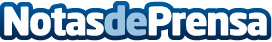 Disponible la agenda provisional del IV Biostimulants World Congress 2019Barcelona cita ineludible del mayor evento mundial sobre bioestimulantes organizado por NEW AG INTERNATIONAL del 18 al 21 de noviembre de 2019. Esta reunión internacional científico-técnica congregará a los mayores expertos y especialistas de renombre para debatir acerca de los avances y aplicaciones de los bioestimulantes agrícolasDatos de contacto:En Ke Medio Boradcasting912792470Nota de prensa publicada en: https://www.notasdeprensa.es/disponible-la-agenda-provisional-del-iv Categorias: Internacional Nutrición Sociedad Cataluña Ecología Industria Alimentaria Eventos Consumo http://www.notasdeprensa.es